РЕГЛАМЕНТзаседания Комиссии Общественной палаты Ульяновской области по поддержке семьи, детей и материнства, популяризации здорового образа жизни и вопросам экологии ЗАКОН УЛЬЯНОВСКОЙ ОБЛАСТИО внесении изменения в Закон Ульяновской области 
«Об утверждении Программы управления государственнойсобственностью Ульяновской области на 2014 год» Принят Законодательным Собранием Ульяновской области ____ _____________2014 г.Внести в раздел 5 Программы управления государственной собственностью Ульяновской области на 2014 год, утверждённой Законом Ульяновской области 
от 2 декабря 2013 года № 218-ЗО «Об утверждении Программы управления государственной собственностью Ульяновской области на 2014 год» («Ульяновская правда» от 05.12.2013 № 158; от 06.03.2014 № 32; от 24.04.2014 
№ 59; от 08.05.2014 № 65; от 09.06.2014 № 82-83; от 07.08.2014 № 114; 
от 11.09.2014 № 133; от 25.09.2014 № 141), изменение, дополнив его пунктом 5.4 следующего содержания:«5.4. В целях организации филиала государственного учреждения здравоохранения «Детская городская клиническая больница города Ульяновска» (поликлиника № 8) планируется оформление согласия собственника на совершение государственным учреждением здравоохранения «Детская городская клиническая больница города Ульяновска» сделки мены здания хозяйственного блока, назначение: нежилое, 1-этажное, общей площадью , инв. № 9000,
лит. Д, Д1, Д2, д, д1, д2, д3, расположенного по адресу: Ульяновская область, 
г. Ульяновск, ул. Льва Толстого, 28, 30, 32, 34, на нежилые помещения общей площадью не менее , расположенные в границах улиц Александровская – Генерала Мельникова в г. Ульяновске».Губернатор Ульяновской области 				                С.И.Морозовг. Ульяновск___ ____________ .№ _____-ЗОУважаемый Сергей Михайлович!На Ваш запрос за № 73-ИОГВ-10-01/5978 от 13.11.2014 г. сообщаем, что Комиссией по поддержке семьи, детей и материнства, популяризации здорового образа жизни и вопросам экологии Общественной палаты Ульяновской области изучен представленный Вами проект закона Ульяновской области «О внесении изменения в Закон Ульяновской области «Об утверждении Программы управления государственной собственностью Ульяновской области на 2014 год».Замечаний и предложений по сути проекта закона не имеется.Комиссия по поддержке семьи, детей и материнства, популяризации здорового образа жизни и вопросам экологии Общественной палаты Ульяновской области рекомендует сохранить медицинский профиль учреждения, которое после совершения сделки мены нежилого здания хозяйственного блока по улице Л. Толстого площадью 548 кв.м. на помещения общей площадью не менее 750 кв.м., расположенные в границах улиц Александровская – Генерала Мельникова будет располагаться по адресу: улица Л. Толстого, 28/34.Также предлагается создать все необходимые условия для разделения потоков сотрудников и пациентов филиала ГУЗ «Детская городская клиническая больница г. Ульяновска», с одной стороны, и посетителей частного учреждения, с другой. Рекомендуется обеспечить огораживание участка по адресу: улица Л. Толстого, 28/34, отдельные подъездные пути к нему, стоянку для транспорта и иные необходимые технические условия.С уважением, Председатель Общественной палатыУльяновской области                                                                 Т.В. Девяткина Ермолаева О.Н.(8422) 44-10-3026.11.2014 г.26.11.2014 г.                                                                         14.00 – 15.00                                                                         14.00 – 15.00Место проведения: зал заседаний Общественной палаты УО, ул. Радищева, д. 1, 5 этажМесто проведения: зал заседаний Общественной палаты УО, ул. Радищева, д. 1, 5 этажМесто проведения: зал заседаний Общественной палаты УО, ул. Радищева, д. 1, 5 этажМесто проведения: зал заседаний Общественной палаты УО, ул. Радищева, д. 1, 5 этаж14.00 – 14.0514.00 – 14.05Вступительное слово председателя Комиссии Общественной палаты Ульяновской области по поддержке семьи, детей и материнства, популяризации здорового образа жизни и вопросам экологии Карауловой Валентины Герасимовны.Вступительное слово председателя Комиссии Общественной палаты Ульяновской области по поддержке семьи, детей и материнства, популяризации здорового образа жизни и вопросам экологии Карауловой Валентины Герасимовны.14.05 – 14.2014.05 – 14.20О проекте Закона Ульяновской области «О внесении изменения в Закон Ульяновской области «Об утверждении Программы управления государственной собственностью Ульяновской области на 2014 год».Докладчик:Фалина Елена Юрьевна – заместитель Министра здравоохранения и социального развития Ульяновской области.Содокладчик:Белов Василий Валерьевич – заместитель директора Департамента государственного имущества и земельных отношений Ульяновской области по экономике и финансам.О проекте Закона Ульяновской области «О внесении изменения в Закон Ульяновской области «Об утверждении Программы управления государственной собственностью Ульяновской области на 2014 год».Докладчик:Фалина Елена Юрьевна – заместитель Министра здравоохранения и социального развития Ульяновской области.Содокладчик:Белов Василий Валерьевич – заместитель директора Департамента государственного имущества и земельных отношений Ульяновской области по экономике и финансам.14.20 – 14.3514.20 – 14.35Обсуждение, обмен мнениями. Обсуждение, обмен мнениями. 14.35 – 14.50 14.50-15.0014.35 – 14.50 14.50-15.00Разное: - О подготовке к расширенному совместному заседанию Комиссии Общественной палаты Ульяновской области по поддержке семьи, детей и материнства, популяризации здорового образа жизни и вопросам экологии, Комиссии Общественной палаты Ульяновской области по развитию образования и науки, поддержке инновационной деятельности и Комиссии Общественной палаты Ульяновской области по проблемам безопасности граждан, взаимодействию с ветеранскими организациями и системой судебно-правоохранительных органов с целью рассмотрения вопроса «О реализации на территории Ульяновской области Федерального закона от 23 февраля 2013 года № 15-ФЗ «Об охране здоровья граждан от воздействия окружающего табачного дыма и последствий потребления табака».- О подготовке к VI Гражданскому форуму Ульяновской области «Человеческий потенциал - залог успеха региона».- О рассмотрении обращений многодетных матерей из г. Ульяновска Казаковой И.А. и Люляхиной О.В. по вопросу содействия в получении сертификата по рождению четвертого ребенка.Обсуждение, обмен мнениями. Разное: - О подготовке к расширенному совместному заседанию Комиссии Общественной палаты Ульяновской области по поддержке семьи, детей и материнства, популяризации здорового образа жизни и вопросам экологии, Комиссии Общественной палаты Ульяновской области по развитию образования и науки, поддержке инновационной деятельности и Комиссии Общественной палаты Ульяновской области по проблемам безопасности граждан, взаимодействию с ветеранскими организациями и системой судебно-правоохранительных органов с целью рассмотрения вопроса «О реализации на территории Ульяновской области Федерального закона от 23 февраля 2013 года № 15-ФЗ «Об охране здоровья граждан от воздействия окружающего табачного дыма и последствий потребления табака».- О подготовке к VI Гражданскому форуму Ульяновской области «Человеческий потенциал - залог успеха региона».- О рассмотрении обращений многодетных матерей из г. Ульяновска Казаковой И.А. и Люляхиной О.В. по вопросу содействия в получении сертификата по рождению четвертого ребенка.Обсуждение, обмен мнениями. 
ОБЩЕСТВЕННАЯ ПАЛАТА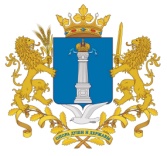 УЛЬЯНОВСКОЙ ОБЛАСТИ432011 УльяновскРадищева ул., д. 1,  к.500,Тел. 44-10-31E-mail: opuo@list.ru______________ № 73-ОП-С/_______На № ______________ от __________
ОБЩЕСТВЕННАЯ ПАЛАТАУЛЬЯНОВСКОЙ ОБЛАСТИ432011 УльяновскРадищева ул., д. 1,  к.500,Тел. 44-10-31E-mail: opuo@list.ru______________ № 73-ОП-С/_______На № ______________ от __________
ОБЩЕСТВЕННАЯ ПАЛАТАУЛЬЯНОВСКОЙ ОБЛАСТИ432011 УльяновскРадищева ул., д. 1,  к.500,Тел. 44-10-31E-mail: opuo@list.ru______________ № 73-ОП-С/_______На № ______________ от __________
ОБЩЕСТВЕННАЯ ПАЛАТАУЛЬЯНОВСКОЙ ОБЛАСТИ432011 УльяновскРадищева ул., д. 1,  к.500,Тел. 44-10-31E-mail: opuo@list.ru______________ № 73-ОП-С/_______На № ______________ от __________Заместителю Министра экономического развития Ульяновской области – директору Департамента государственного имущества и земельных отношений Ульяновской областиС.М. МишинуЗаместителю Министра экономического развития Ульяновской области – директору Департамента государственного имущества и земельных отношений Ульяновской областиС.М. Мишину